Дистанционное обучение по предмету основы изобразительной грамоты 2 класс (работы отправлять на ват цап 89505620935)																																																								дататема содержание заданиякол-во часпримерные образцы работ.19\10\2026\10\20Силуэт. «Животные нашего края» Ознакомиться с презентацией. Задание по теме содержится в презентации2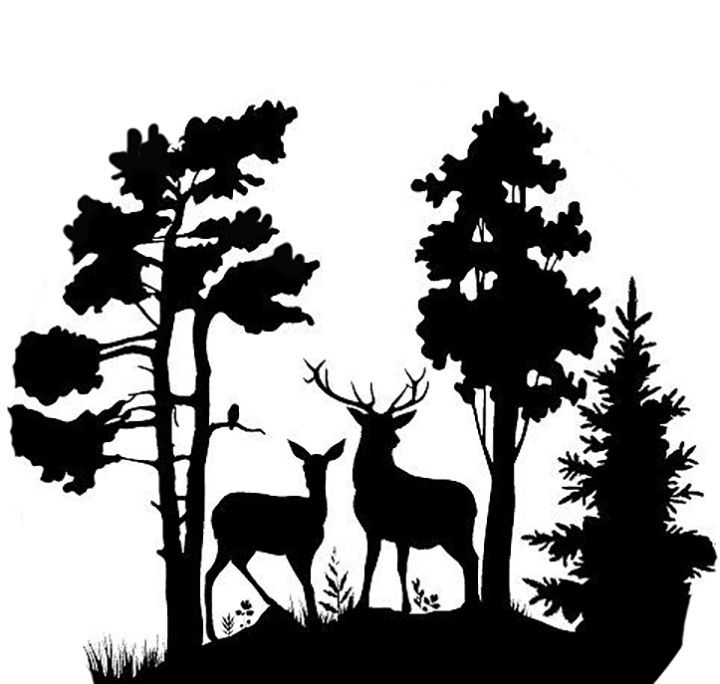 